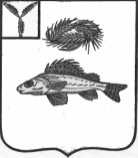 СОВЕТНОВОСЕЛЬСКОГО МУНИЦИПАЛЬНОГО ОБРАЗОВАНИЯ
ЕРШОВСКОГО МУНИЦИПАЛЬНОГО РАЙОНА                                       САРАТОВСКОЙ ОБЛАСТИРЕШЕНИЕот   15.10.2020  г.                                                                                          №  80-120 Об утверждении отчета                                                                                                                                            об исполнении бюджета Новосельского муниципального                                                                                  образования  Ершовского муниципального района                                                                                         Саратовской области за 9 месяцев 2020 годаНа основании статьи 51 Устава Новосельского муниципального образования             Ершовского муниципального района Саратовской области, Совет Новосельского муниципального образования       РЕШИЛ:Утвердить отчет об исполнении бюджета Новосельского муниципального образования за 9 месяцев 2020 года по доходам в сумме  7372,9 тыс. руб. ( план 10067,3 тыс. руб.), расходам 7296,1 тыс. руб.  ( план 10765,6 тыс. руб.),              согласно приложению 1,2,3.4,5.Настоящее решение  обнародовать и разместить на официальном сайте администрации Ершовского муниципального района  в сети «Интернет».Глава Новосельского                                                                                                                                             муниципального образования:                                                         И.П.Проскурнина                                                                                      Приложение №1 к решению                                                                                      Совета Новосельского МО Ершовского                                                                                     муниципального района Саратовской областиот 15.10.2020 года  № 80-120Поступление собственных доходов и межбюджетных трансфертов из областного    бюджета и бюджета Ершовского муниципального района Саратовской области в   бюджет   Новосельского муниципального образования Ершовского муниципального района  Саратовской области на 2020 год                                                                                           Приложение №2 к решению							        Совета  Новосельского МО   Ершовского                                                                                                                                                муниципального района Саратовской области					                    от 15.10.2020  г.  № 80-120Распределение бюджетных ассигнований по разделам, подразделам, целевымстатьям  и видам расходов  классификации расходов бюджета  Новосельского муниципального образования Ершовского муниципального района Саратовской области  на 2020 год                                                                                          Приложение № 3 к решению							       Совета Новосельского МО  Ершовского                                                                                           муниципального района Саратовской области                                     	                                                     от 15.10.2020г.   № 80-120Ведомственная структура расходов бюджета Новосельского муниципального образования                  Ершовского муниципального района Саратовской области на 2020 год                                                                                                          Приложение № 4 к решению							        Совета Новосельского МО  Ершовского                                                                                           муниципального района Саратовской области                                     	                                                     от 15.10.2020  № 80-120 Распределение бюджетных ассигнований по целевым статьям муниципальных программ по группам и подгруппам видов расходов классификации расходов бюджета Новосельского муниципального образования Ершовского муниципального района Саратовской области на 2020 годПриложение № 5  к решению Совета
      Новосельского МО Ершовского                                                                                                                          муниципального района          Саратовской области от  15.10.2020 г. № 80-120Источники финансирования                                                                                                                  дефицита бюджета Новосельского муниципального образования Ершовского муниципального  района Саратовской области на 2020 годКод бюджетной классификации РФНаименование доходовСумма      Факт        %(тыс.         испол.     исп.руб.)факт000 100 00000 00 0000 000НАЛОГОВЫЕ И НЕНАЛОГОВЫЕ ДОХОДЫ5652,6     7372,75    21,0НАЛОГОВЫЕ ДОХОДЫ4782,5     3168,0      66,2000 101 00000 00 0000 000Налоги на прибыль, доходы1740,0    1288,3    74,04000 101 02000 01 0000 110 Налог на доходы физических лиц1740,0    1288,3   74,04000 105 00000 00 0000 000Единый сельскохозяйственный налог1058,7    1339,6    126,5000 105 03010 01 0000 110Единый сельскохозяйственный налог1058,7    1339,6    126,5000 106 00000 00 0000 110Налоги на имущество1952,8    535,1      27,41000 106 01030 10 0000 110Налог на имущество физических лиц185,9      11,9         6,41000 106 06000 10 0000 110Земельный налог1766,9    523,2      29,61000 108 00000 00 0000 110Госпошлина, сборы31,0        5,0          1,13000 108 04020 01 0000 110Госпошлина за совершение  нотариальных действий31,0НЕНАЛОГОВЫЕ ДОХОДЫ870,1    1186,9      136,4000 111 00000 00 0000 000Доходы от использования имущества, находящегося в государственной и муниципальной собственности160,1    121,2        75,71000 111 05000 00 0000 120Доходы, полученные в виде арендной либо иной платы за передачу в возмездное пользование государственного и муниципального имущества (за исключением имущества автономных учреждений, а также имущества гос-ных и МУП, в т.ч. казенных)160,1    121,2       75,71717 111 05035 10 0000 120Доходы от сдачи в аренду имущества, находящегося в оперативном управлении органов управления сельских поселений и созданных ими учреждений ( за исключением имущества муниципальных бюджетных и автономных учреждений)160,1   121,1       75,71000 114 00000 00 0000 00Доходы от продажи материальных и нематериальных активов700,0    1062,7   151,8200 114 02053 10 0000 410Доходы от реализации иного имущества, находящегося в собственности поселений( за исключением имущества муниципальных бюджетных и автономных учреждений, а также имущества муниципальных унитарных предприятий, в том числе казенных), в части реализации основных средств по указанному имуществу700,0    1062,7    151,82000 116 00000 00 0000 000 Штрафы, санкции, возмещение ущерба10,0    3,0            30,0000 116 02020 02 0000 140Денежные взыскания (штрафы), установленные законами субъектов РФ за несоблюдении муниципальных правовых актов, зачисляемые в бюджеты поселений10,0   3,0           30,0ИТОГО ДОХОДОВ5652,6  4354,9     77,1000 200 00000 00 0000 000Безвозмездные поступления4414,7    3017,8    68,36000 202 00000 00 0000 000Безвозмездные поступления от других бюджетов бюджетной системы Российской Федерации4178,5   2937,8    70,31000 202 10000 00 0000 000Дотации бюджетам субъектов Российской Федерации и муниципальных образований157,5   118,2          75,04000 202 16001 00 0000 000Дотации на выравнивание бюджетной обеспеченности157,5   118,2          75,04717 202 16001 10 0002 150-дотация бюджетам сельских поселений на выравнивание бюджетной обеспеченности за счёт субвенций из областного бюджета157,5   118,2          75,04000 202 20000 00 0000 150                               Субсидии бюджетам бюджетной системы Российской Федерации1562,3   1100,8      70,46717 202 25576  10 0000 150 Субсидии бюджетам сельских поселений на обеспечение комплексного развития сельских территорий 940,3   940,3         100,0717 202 29999 10 0073 150Субсидии бюджетам сельских поселений области на реализацию проектов развития муниципальных образований области, основанных на местных инициативах622,0    160,5         25,81000 202 30000 00 0000 150Субвенции бюджетам субъектов Российской Федерации и муниципальных образований227,3    147,5         64,89000 202 35118 00 0000 150Субвенции бюджетам на осуществление первичного воинского учета на территориях, где отсутствуют военные комиссариаты227,3    147,5         64,89717 202 35118 10 0000 150-субвенции бюджетам сельских поселений на осуществление первичного воинского учета на территориях, где отсутствуют военные комиссариаты 227,3    147,5         64,89000 202 40000 00 0000 150Иные межбюджетные трансферты всего 2231,4   1571,3      70,42000 202 40014 00 0000 150Межбюджетные трансферты, передаваемые бюджетам сельских поселений из бюджета муниципального района на осуществление части полномочий по решению вопросов местного значения в соответствии с заключенными соглашениями2231,4   1571,3      70,42717 202 40014 10 0013 150Межбюджетные трансферты, передаваемые бюджетам  сельских поселений из бюджета муниципального района на осуществление части полномочий по решению вопросов местного значения в соответствии с заключенными соглашениями по дорожной деятельности в отношении дорог местного значения в границах населенных пунктов муниципального образования2231,4   1571,3      70,42000 204 00000 00 0000 000Безвозмездные поступления88,8            0             0000 204 05000 10 0000 000Безвозмездные поступления от негосударственных организаций в бюджеты сельских поселений88,8            0             0717 204 05099 10 0073 150Прочие безвозмездные  поступления от негосударственных организаций в бюджеты сельских поселений88,8           0              0000 207 00000 00 0000 000Прочие безвозмездные перечисления147,4      80,0        77,67000 207 05030 10 0000 150Прочие безвозмездные поступления бюджеты сельских поселений103,0      80,0       77,67   717 207 05030 10 0073 150Прочие безвозмездные перечисления в бюджеты сельских поселений44,4           0            0ВСЕГО ДОХОДОВ10067,3    7372,96   73,4  Превышение доходов над расходами                                         (-дефицит, + профицит)-698,3 Источники внутреннего  финансового дефицита698,3РазделПодразделЦелеваястатьяВидрасходовСумма(тыс. руб.)Сумма(тыс. руб.)Сумма(тыс. руб.)Сумма(тыс. руб.)Сумма(тыс. руб.)Факт. Испол.Факт. Испол.Факт. Испол.Факт. Испол.Факт. Испол.%испол.Обще государственные вопросы01003963,53963,53963,53963,53963,52700,52700,52700,52700,52700,568,13Функционирование высшего должностного лица субъекта Российской Федерации и муниципального образования0102822,0822,0822,0822,0822,0664,9664,9664,9664,9664,980,88Выполнение функций органами местного самоуправления0102410 00 00000822,0822,0822,0822,0822,0664,9664,9664,9664,9664,980,88Обеспечение деятельности представительного органа местного самоуправления0102411 00 00000822,0822,0822,0822,0822,0664,9664,9664,9664,9664,980,88Расходы на обеспечение деятельности главы муниципального образования0102411 00 02000822,0822,0822,0822,0822,0664,9664,9664,9664,9664,980,88Расходы на выплаты персоналу в целях обеспечения выполнения функций государственными (муниципальными) органами, казенными учреждениями0102411 00 02000100822,0822,0822,0822,0822,0664,9664,9664,9664,9664,980,88Расходы на выплаты персоналу государственных (муниципальных) органов0102411 00 02000120822,0822,0822,0822,0822,0664,9664,9664,9664,9664,980,88Функционирование законодательных (представительных) органов государственной власти и представительных органов муниципальных образований01033,83,83,83,83,82,52,52,52,52,565,78Выполнение функций органами местного самоуправления0103410 00 000003,83,83,83,83,82,52,52,52,52,565,78Обеспечение деятельности представительного органа местного самоуправления0103411 00 000003,83,83,83,83,82,52,52,52,52,565,78Расходы на обеспечение функций центрального аппарата0103411 00 022003,83,83,83,83,82,52,52,52,52,565,78Иные бюджетные ассигнования0103411 00 022008003,83,83,83,83,82,52,52,52,52,565,78Уплата налогов, сборов и иных платежей0103411 00 022008503,83,83,83,83,83,83,83,83,83,865,78Функционирование Правительства Российской Федерации, высших исполнительных органов государственной власти субъектов Российской Федерации, местных администраций01043057,63057,63057,63057,63057,62030,12030,12030,12030,12030,166,39Выполнение функций органами местного самоуправления0104410 00 000003015,03015,03015,03015,03015,01998,21998,21998,21998,21998,266,27Обеспечение деятельности органов исполнительной власти0104413 00 000003015,03015,03015,03015,03015,01998,21998,21998,21998,21998,266,27Расходы на обеспечение функций центрального аппарата0104413 00 022002909,82909,82909,82909,82909,81921,61921,61921,61921,61921,666,03Расходы на выплаты персоналу в целях обеспечения выполнения функций государственными (муниципальными) органами, казенными учреждениями.0104413 00 022001002603,82603,82603,82603,82603,81772,61772,61772,61772,61772,668,07Расходы на выплаты персоналу государственных (муниципальных) органов0104413 00 022001202603,82603,82603,82603,82603,81772,61772,61772,61772,61772,668,07Закупка товаров, работ и услуг для государственных (муниципальных) нужд0104413 00 02200200306,0306,0306,0306,0306,0149,0149,0149,048,6948,6948,69Иные закупки товаров, работ и услуг для обеспечения государственных (муниципальных) нужд0104413 00 02200240306,0306,0306,0306,0306,0149,0149,0149,048,6948,6948,69Уплата земельного налога, налога на имущество  и транспортного налога органами местного самоуправления0104413 00 06100105,2105,2105,2105,2105,276,676,676,672,8272,8272,82Иные бюджетные ассигнования0104413 00 06100800105,2105,2105,2105,2105,276,676,676,672,8272,8272,82Уплата налогов, сборов и иных платежей0104413 00 06100850105,2105,2105,2105,2105,276,676,676,672,8272,8272,82Предоставление межбюджетных трансфертов 0104960 00 0000042,642,642,642,642,631,931,931,974,8874,8874,88Предоставление межбюджетных трансфертов из бюджетов поселений0104961 00 0000042,642,642,642,642,631,931,931,974,8874,8874,88Межбюджетные трансферты, передаваемые бюджетам муниципальных районов из бюджетов поселений на осуществление части полномочий по решению вопросов местного значения соответствии с заключёнными соглашениями в части формирования и исполнения бюджетов поселений0104961 00 0301042,642,642,642,642,631,931,931,974,8874,8874,88Межбюджетные трансферты0104961 00 0301050042,642,642,642,642,631,931,931,974,8874,8874,88Иные межбюджетные трансферты0104961 00 0301054042,642,642,642,642,631,931,931,974,8874,8874,88Резервные фонды01119,09,09,09,09,0000000Программа муниципального образования01119,09,09,09,09,0000000Развитие муниципального  управления Новосельского муниципального образования до 2021 года0111770 00 000009,09,09,09,09,0000000подпрограмма « Управление муниципальными финансами в муниципальном образовании»0111773 01000009,09,09,09,09,0000000Управление резервными средствами0111773 01000019,09,09,09,09,0000000Средства, выделяемые из резервного фонда муниципального образования0111773 01000019,09,09,09,09,0000000Иные бюджетные ассигнования0111773 01000018009,09,09,09,09,0000000Резервные средства0111773 01000018709,09,09,09,09,0000000Другие общегосударственные вопросы011371,171,171,171,171,13,03,03,03,04,224,22Мероприятия в сфере приватизации и продажи государственного (муниципального) имущества муниципальных образований0113440 00 0000061,161,161,161,161,13,03,03,03,04,224,22Оценка недвижимости, признание прав и регулирование отношений по государственной (муниципальной) собственности0113440 00 0660061,161,161,161,161,13,03,03,03,04,224,22Закупка товаров, работ и услуг для государственных (муниципальных) нужд011344 0 00 0660020061,161,161,161,161,13,03,03,03,04,224,22Иные закупки товаров, работ и услуг для обеспечения государственных (муниципальных) нужд011344 0 00 0660024061,161,161,161,161,13,03,03,03,04,224,22Расходы по исполнению отдельных обязательств0113990 00 0000010,010,010,010,010,0000000Внепрограммные мероприятия0113993 00 0000010,010,010,010,010,0000000Внепрограммные мероприятия в сфере общегосударственных вопросов0113993 00 1010010,010,010,010,010,0000000Иные бюджетные ассигнования0113993 00 1010080010,010,010,010,010,0000000Уплата налогов, сборов и иных платежей0113993 00 1010085010,010,010,010,010,0000000Национальная оборона0200227,3227,3227,3227,3227,3147,6147,6147,6147,664,9464,94Мобилизационная и вневойсковаяподготовка0203227,3227,3227,3227,3227,3147,6147,6147,6147,664,9464,94Осуществление переданных полномочий  РФ0203900 00 00000227,3227,3227,3227,3227,3147,6147,6147,6147,664,9464,94Осуществление переданных полномочий  РФ за счет субвенций из федерального бюджета0203902 00 00000227,3227,3227,3227,3227,3147,6147,6147,6147,664,9464,94Осуществление первичного воинского учета на территории, где отсутствуют военные комиссариаты020390 2 00 51180227,3227,3227,3227,3227,3147,6147,6147,6147,664,9464,94Расходы на выплаты персоналу в целях обеспечения выполнения функций государственными (муниципальными) органами, казенными учреждениями.0203902 00 51180100223,3223,3223,3223,3223,3147,6147,6147,6147,664,9464,94Расходы на выплаты персоналу государственных (муниципальных) органов0203902 00 51180120223,3223,3223,3147,6147,6147,6147,6147,664,9464,9464,94Закупка товаров, работ и услуг для государственных (муниципальных) нужд0203902 00 511802004,04,04,000000000Иные закупки товаров, работ и услуг для обеспечения государственных (муниципальных) нужд0203902 00 511802404,04,04,000000000Национальная безопасность и правоохранительная деятельность030020,020,020,000000000Обеспечение пожарной безопасности031020,020,020,000000000Программа муниципального образования031020,020,020,000000000Защита населения и территории от чрезвычайных ситуаций, обеспечение пожарной безопасности в муниципальном образовании на 2019-2021 годы0310820 00 0000020,020,020,000000000подпрограмма « Обеспечение первичных мер пожарной безопасности на территории муниципального образования»0310821 00 0110020,020,020,000000000Закупка товаров, работ и услуг для обеспечения государственных (муниципальных) нужд0310821 00 0110020020,020,020,000000000Иные закупки товаров, работ и услуг для обеспечения государственных (муниципальных) нужд0310821 00 0110024020,020,020,000000000Национальная экономика04002231,42231,42231,41996,11996,11996,11996,11996,189,4589,4589,45Дорожное хозяйство (дорожные фонды)04092231,42231,42231,41996,11996,11996,11996,11996,189,4589,4589,45Программа муниципального образования04092231,42231,42231,41996,11996,11996,11996,11996,189,4589,4589,45Развитие транспортной системы на территории муниципального образования до 2021 года0409780 00 000002231,42231,42231,41996,11996,11996,11996,11996,189,4589,4589,45Межбюджетные трансферты, передаваемые бюджетам  сельских поселений из бюджета муниципального района на осуществление части полномочий по решению вопросов местного значения в соответствии с заключенными соглашениями по дорожной деятельности в отношении дорог местного значения в границах населенных пунктов муниципального образования0409781 00 1010025,025,025,000000000подпрограмма « Повышение безопасности дорожного движения на территории муниципального образования0409781 00 1010025,025,025,025,025,025,000000Закупка товаров, работ и услуг для обеспечения государственных (муниципальных) нужд0409781 00 1010020025,025,025,025,025,025,000000Иные закупки товаров, работ и услуг для обеспечения государственных (муниципальных) нужд0409781 00 1010024025,025,025,025,025,025,000000Межбюджетные трансферты, передаваемые бюджетам  сельских поселений из бюджета муниципального района на осуществление части полномочий по решению вопросов местного значения в соответствии с заключенными соглашениями по дорожной деятельности в отношении дорог местного значения в границах населенных пунктов муниципального образования0409782 00 104002206,42206,42206,42206,42206,42206,41996,11996,11996,190,4790,47подпрограмма «Капитальный ремонт, ремонт и содержание автомобильных дорог местного значения в границах населенных пунктов муниципального образования»0409782 00 104102206,42206,42206,42206,42206,42206,41996,11996,11996,190,4790,47Закупка товаров, работ и услуг для государственных (муниципальных) нужд0409782 00 104102002206,42206,42206,42206,42206,42206,41996,11996,11996,190,4790,47Иные закупки товаров, работ и услуг для обеспечения государственных (муниципальных) нужд0409782 00 104102402206,42206,42206,42206,42206,42206,41996,11996,11996,190,4790,47Жилищно-коммунальное хозяйство05004259,34259,34259,34259,34259,34259,32415,22415,22415,256,7156,71Коммунальное  хозяйство05021878,51878,51878,51878,51878,51878,5347,2347,2347,218,4818,48Программа муниципального образования05021878,51878,51878,51878,51878,51878,5347,2347,2347,218,4818,48Обеспечение населения доступным жильем и развитие жилищной коммунальной инфраструктуры муниципального образования до 2021 года0502720 00 000001878,51878,51878,51878,51878,51878,5347,2347,2347,218,4818,48подпрограмма « Обеспечение населения муниципального образования водой питьево- хозяйственного назначения»0502726 00 000001878,51878,51878,51878,5347,2347,2347,218,4818,4818,4818,48Обеспечение населения муниципального образования водой питьево – хозяйственного назначения0502726 00 01100990,0990,0990,0990,071,971,971,97,267,267,267,26Закупка товаров, работ  и услуг для государственных (муниципальных) нужд0502726 00 01100200990,0990,0990,0990,071,971,971,97,267,267,267,26Иные закупки товаров, работ и услуг для государственных  ( муниципальных) нужд0502726 00 01100240990,0990,0990,0990,071,971,971,97,267,267,267,26Реализация проектов развития муниципальных образований области, основанных на местных инициативах, за счет субсидий из областного бюджета0502726 00 72100622,0622,0622,0622,0160,5160,5160,525,8125,8125,8125,81Закупка товаров, работ и услуг для государственных (муниципальных) нужд0502726 00 72100200622,0622,0622,0622,0160,5160,5160,525,8125,8125,8125,81Иные закупки товаров, работ и услуг для обеспечения государственных (муниципальных) нужд0502726 00 72100240622,0622,0622,0622,0160,5160,5160,525,8125,8125,8125,81Реализация проектов развития муниципальных образований области, основанных на местных инициативах, за счет средств местного бюджета (за исключением безвозмездных поступлений добровольных взносов, пожертвований от физических и юридических лиц)0502726 00 S2110133,3133,3133,3133,3114,8114,8114,886,1286,1286,1286,12Закупка товаров, работ и услуг для государственных (муниципальных) нужд0502726 00 S2110200133,3133,3133,3133,3114,8114,8114,886,1286,1286,1286,12Иные закупки товаров, работ и услуг для обеспечения государственных (муниципальных) нужд0502726 00 S2110240133,3133,3133,3133,3114,8114,8114,886,1286,1286,1286,12Реализация проектов развития муниципальных образований области, основанных на местных инициативах, за счет средств местного бюджета в части безвозмездных поступлений добровольных взносов, пожертвований от физических лиц0502726 00 S212044,444,444,444,40000000Закупка товаров, работ и услуг для государственных (муниципальных) нужд0502726 00 S212020044,444,444,400000000Иные закупки товаров, работ и услуг для обеспечения государственных (муниципальных) нужд0502726 00 S212024044,444,444,400000000Реализация проектов развития муниципальных образований области, основанных на местных инициативах, за счёт средств местного бюджета в части безвозмездных поступлений добровольных взносов, пожертвований от юридических лиц0502726 00 S213088,888,888,800000000Закупка товаров, работ и услуг для государственных (муниципальных) нужд0502726 00 S213020088,888,888,800000000Иные закупки товаров, работ и услуг для обеспечения государственных (муниципальных) нужд0502726 00 S213024088,888,888,800000000Благоустройство05032380,82380,82380,82068,02068,02068,02068,02068,02068,086,8686,86Программа муниципального образования05031037,51037,51037,5724,7724,7724,7724,7724,7724,769,8569,85Благоустройство на территории  муниципального  образования до 2021 года0503840 00 000001037,51037,51037,5724,7724,7724,7724,7724,7724,769,8569,85подпрограмма « Уличное освещение»0503 840 0001111335,0335,0335,0244,8244,8244,8244,8244,8244,873,0773,07Закупка товаров, работ и услуг для государственных (муниципальных) нужд0503840 0001111200335,0335,0335,0244,8244,8244,8244,8244,8244,873,0773,07Иные закупки товаров, работ и услуг для обеспечения государственных (муниципальных) нужд0503840 0001111240335,0335,0335,0244,8244,8244,8244,8244,8244,873,0773,07подпрограмма «Развитие благоустройства на территории муниципального образования»0503840 00 01113702,5702,5702,5479,9479,9479,9479,9479,9479,968,3268,32Закупка товаров, работ и услуг для государственных (муниципальных ) нужд0503840 00 01113200702,5702,5702,5479,9479,9479,9479,9479,9479,968,3268,32Иные закупки товаров, работ и услуг для обеспечения государственных ( муниципальных ) нужд0503840 00 01113240702,5702,5702,5479,9479,9479,9479,9479,9479,968,3268,32Программа муниципального образования05031343,31343,31343,31343,31343,31343,31343,31343,31343,3100,0100,0Комплексное развитие сельских территорий на 2020-2025 годы0503890 00 000001343,31343,31343,31343,31343,31343,31343,31343,31343,3100,0100,0 подпрограмма « Создание и развитие инфраструктуры на сельских территориях»0503891 00  000001343,31343,31343,31343,31343,31343,31343,31343,31343,3100,0100,0Обеспечение комплексного развития сельских территорий ( благоустройство сельских территорий)0503891 02 L5766940,3940,3940,3940,3940,3940,3940,3940,3940,3100,0100,0Закупка товаров, работ и услуг для государственных (муниципальных) нужд0503891 02 L5766200940,3940,3940,3940,3940,3940,3940,3940,3940,3100,0100,0Иные закупки товаров, работ и услуг для обеспечения государственных (муниципальных) нужд0503891 02 L5766240940,3940,3940,3940,3940,3940,3940,3940,3940,3100,0100,0Обеспечение комплексного развития сельских территорий ( благоустройство сельских территорий) за счет средств местного бюджета)0503891 020 1100403,0403,0403,0403,0403,0403,0403,0403,0403,0100,0100,0Закупка товаров, работ и услуг для государственных (муниципальных) нужд0503891 02 01100200403,0403,0403,0403,0403,0403,0403,0403,0403,0100,0100,0Иные закупки товаров, работ и услуг для обеспечения государственных (муниципальных) нужд0503891 02 01100240403,0403,0403,0403,0403,0403,0403,0403,0403,0100,0100,0Социальная политика100062,862,836,536,536,536,536,536,536,558,1258,12Пенсионное обеспечение100162,862,836,536,536,536,536,536,536,558,1258,12Программа муниципального образования100162,862,836,536,536,536,536,536,536,558,1258,12Социальная поддержка и социальное обслуживание граждан муниципального образования до 2021 года1001800 00 0000062,862,836,536,536,536,536,536,536,558,1258,12подпрограмма « Социальная поддержка граждан»1001802 010000062,862,836,536,536,536,536,536,536,558,1258,12Доплаты к пенсиям муниципальным служащим1001802 010111162,862,836,536,536,536,536,536,536,558,1258,12Социальное обеспечение и иные выплаты населению1001802 010111130062,862,836,536,536,536,536,536,536,558,1258,12Публичные нормативные социальные выплаты гражданам1001802 010111131062,862,836,536,536,536,536,536,536,558,1258,12Обслуживание государственного  и муниципального долга13001,31,3000000000Обслуживание государственного внутреннего и муниципального долга13011,30000000000Программа  муниципального образования13011,30000000000Развитие муниципального управления муниципального образования до 2021 года1301770 00 000001,30000000000Подпрограмма « Управление муниципальными финансами в муниципальном образовании»1301773 01 000001,30000000000Управление долговыми обязательствами муниципального образования1301773 01 000021,30000000000Процентные платежи по муниципальному долгу муниципального образования1301773 01 000021,30000000000Обслуживание государственного (муниципального ) долга1301773 01 000027001,30000000000Обслуживание муниципального долга1301773 01 000027301,30000000000Всего расходов:10765,67296,17296,17296,17296,17296,17296,17296,17296,167,7767,77Кодглавногораспоря-дителяРазделПодразделЦелеваястатьяВидрасходовСумма(тыс. руб.)Сумма(тыс. руб.)Сумма(тыс. руб.)Сумма(тыс. руб.)Фактиспол.Фактиспол.Фактиспол.%испол.%испол.%испол.%испол.%испол.Совет Новосельского  МО739825,8825,8825,8825,8667,4667,4667,480,8280,8280,8280,8280,82Общегосударственные вопросы7390100822,0822,0822,0822,0664,9664,9664,980,8880,8880,8880,8880,88Функционирование высшего должностного лица субъекта Российской Федерации и муниципального образования7390102822,0822,0822,0822,0664,9664,9664,980,8880,8880,8880,8880,88Выполнение функций органами местного самоуправления7390102410 00 00000822,0822,0822,0822,0664,9664,9664,980,8880,8880,8880,8880,88Обеспечение деятельности представительного органа местного самоуправления7390102411 00 00000822,0822,0822,0822,0664,9664,9664,9664,9664,980,8880,8880,88Расходы на обеспечение деятельности главы муниципального образования7390102411 00 02000822,0822,0822,0822,0664,9664,9664,9664,9664,980,8880,8880,88Расходы на выплаты персоналу в целях обеспечения выполнения функций государственными (муниципальными) органами, казенными учреждениями.7390102411 00 02000100822,0822,0822,0822,0664,9664,9664,9664,9664,980,8880,8880,88Расходы на выплаты персоналу государственных (муниципальных) органов7390102411 00 02000120822,0822,0822,0822,0664,9664,9664,9664,9664,980,8880,8880,88Функционирование законодательных (представительных) органов государственной власти и представительных органов муниципальных образований73901033,83,83,83,82,52,52,52,52,565,7865,7865,78Выполнение функций органами местного самоуправления7390103410 00 000003,83,83,83,82,52,52,52,52,565,7865,7865,78Обеспечение деятельности представительного органа местного самоуправления7390103411 00 000003,83,83,83,82,52,52,52,52,565,7865,7865,78Расходы на обеспечение функций центрального аппарата7390103411 00 022003,83,83,83,82,52,52,52,52,565,7865,7865,78Иные бюджетные ассигнования7390103411 00 022008003,83,83,83,82,52,52,52,52,565,7865,7865,78Уплата налогов, сборов и иных платежей7390103411 00 022008503,83,83,83,82,52,52,52,52,565,7865,7865,78Администрация Новосельского  МО7179939,89939,89939,89939,86628,76628,76628,76628,76628,766,6866,6866,68Общегосударственные вопросы71701003137,73137,73137,73137,72033,12033,12033,12033,12033,164,7964,7964,79Функционирование Правительства Российской Федерации, высших исполнительных органов государственной власти субъектов Российской Федерации, местных администраций71701043057,63057,63057,63057,62030,12030,12030,12030,12030,166,3966,3966,39Выполнение функций органами местного самоуправления7170104410 00 000003015,03015,03015,03015,01998,21998,21998,21998,21998,266,2766,2766,27Обеспечение деятельности органов исполнительной власти7170104413 00 000003015,03015,03015,03015,01998,21998,21998,21998,21998,266,2766,2766,27Расходы на обеспечение функций центрального аппарата7170104413 00 022002909,82909,82909,82909,81921,61921,61921,61921,61921,666,0366,0366,03Расходы на выплаты персоналу в целях обеспечения выполнения функций государственными (муниципальными) органами, казенными учреждениями.7170104413 00 022001002603,82603,82603,82603,81772,61772,61772,61772,61772,668,0768,0768,07Расходы на выплаты персоналу государственных (муниципальных) органов7170104413 00 022001202603,82603,82603,82603,81772,61772,61772,61772,61772,61772,61772,668,07Закупка товаров, работ и услуг для государственных (муниципальных) нужд7170104413 00 02200200306,0306,0306,0306,0149,0149,0149,0149,0149,0149,0149,048,69Иные закупки товаров, работ и услуг для обеспечения государственных (муниципальных) нужд7170104413 00 02200240306,0306,0306,0306,0149,0149,0149,0149,0149,0149,0149,048,69Уплата земельного налога, налога на имущество  и транспортного налога органами местного самоуправления7170104413 00 06100105,2105,2105,2105,276,676,676,676,676,676,676,672,82Иные бюджетные ассигнования7170104413 00 06100800105,2105,2105,2105,276,676,676,676,676,676,676,672,82Уплата налогов, сборов и иных платежей7170104413 00 06100850105,2105,2105,2105,276,676,676,676,676,676,676,672,82Предоставление межбюджетных трансфертов 7170104960 00 0000042,642,642,642,631,931,931,931,931,931,931,974,88Предоставление межбюджетных трансфертов из бюджетов поселений7170104961 00 0000042,642,642,642,631,931,931,931,931,931,931,974,88Межбюджетные трансферты, передаваемые бюджетам муниципальных районов из бюджетов поселений на осуществление части полномочий по решению вопросов местного значения соответствии с заключёнными соглашениями в части формирования и исполнения бюджетов поселений7170104961 00 0301042,642,642,642,631,931,931,931,931,931,931,974,88Межбюджетные трансферты7170104961 00 0301050042,642,642,642,631,931,931,931,931,931,931,974,88Иные межбюджетные трансферты7170104961 00 0301054042,642,642,642,631,931,931,931,931,931,931,974,88Резервные фонды717   01119,09,09,09,000000000Программа муниципального образования717   01119,09,09,09,000000000Развитие муниципального  управления Новосельского муниципального образования до 2021 года717   0111770 00 000009,09,09,09,000000000подпрограмма « Управление муниципальными финансами в муниципальном образовании»7170111773 01000009,09,09,09,000000000Управление резервными средствами7170111773 01000019,09,09,09,000000000Средства, выделяемые из резервного фонда муниципального образования7170111773 01000019,09,09,09,000000000Иные бюджетные ассигнования7170111773 01000018009,09,09,0000000000Резервные средства7170111773 01000018709,09,09,0000000000Другие общегосударственные вопросы717011371,171,171,13,03,03,03,03,03,03,04,224,22Мероприятия в сфере приватизации и продажи государственного (муниципального)  имущества муниципальных образований7170113440 00 0000061,161,161,13,03,03,03,03,03,03,04,224,22Оценка недвижимости, признание прав и регулирование отношений по государственной (муниципальной) собственности7170113440 00 0660061,161,161,13,03,03,03,03,03,03,04,224,22Закупка товаров, работ и услуг для государственных (муниципальных) нужд7170113440 00 0660020061,161,161,13,03,03,03,03,03,03,04,224,22Иные закупки товаров, работ и услуг для государственных  (муниципальных ) нужд7170113440 00 0660024061,161,161,13,03,03,03,03,03,03,04,224,22Расходы по исполнению отдельных обязательств7170113990 00 0000010,010,010,0000000000Внепрограммные мероприятия7170113993 00 0000010,010,010,0000000000Внепрограммные мероприятия в сфере общегосударственных вопросов7170113993 00 1010010,010,010,0000000000Иные бюджетные ассигнования7170113993 00 1010080010,010,010,0000000000Уплата налогов, сборов и иных платежей7170113993 00 1010085010,010,010,0000000000Национальная оборона71702 00227,3227,3227,3147,6147,6147,6147,6147,6147,6147,664,9464,94Мобилизационная и вневойсковая подготовка717  0203227,3227,3227,3147,6147,6147,6147,6147,6147,6147,664,9464,94Осуществление переданных полномочий  РФ717  0203900 00 00000227,3227,3227,3147,6147,6147,6147,6147,6147,6147,664,9464,94Осуществление переданных полномочий  РФ за счет субвенций из федерального бюджета717  0203902 00 00000227,3227,3227,3147,6147,6147,6147,6147,6147,6147,664,9464,94Осуществление первичного воинского учета на территории, где отсутствуют военные комиссариаты717 0203902 00 51180227,3227,3227,3147,6147,6147,6147,6147,6147,6147,664,9464,94Расходы на выплаты персоналу в целях обеспечения выполнения функций государственными (муниципальными) органами, казенными учреждениями.7170203902 00 51180100223,3223,3223,3147,6147,6147,6147,6147,6147,6147,664,9464,94Расходы на выплаты персоналу государственных (муниципальных) органов7170203902 00 51180120223,3223,3147,6147,6147,6147,6147,6147,664,9464,9464,9464,94Закупка товаров, работ и услуг для государственных (муниципальных) нужд7170203902 00 511802004,04,00000000000Иные закупки товаров, работ и услуг для обеспечения государственных (муниципальных) нужд7170203902 00 511802404,04,00000000000Национальная безопасность и правоохранительная деятельность 717030020,020,00000000000Обеспечение пожарной безопасности717031020,020,00000000000Программа муниципального образования717031020,020,00000000000Защита населения и территории от чрезвычайных ситуаций, обеспечение пожарной безопасности в муниципальном образовании до 2021 года7170310820 00 0000020,020,00000000000подпрограмма « Обеспечение первичных мер пожарной безопасности на территории муниципального образования»7170310821 00 0110020,020,00000000000Закупка товаров, работ и услуг для обеспечения государственных ( муниципальных) нужд7170310821 00 0110020020,020,00000000000Иные закупки товаров, работ и услуг для обеспечения государственных ( муниципальных) нужд7170310821 00 0110024020,020,00000000000Национальная экономика71704002231,42231,41996,11996,11996,11996,11996,11996,189,4589,4589,4589,45Дорожное хозяйство (дорожные фонды)71704092231,42231,41996,11996,11996,11996,11996,11996,189,4589,4589,4589,45Программа муниципального образования71704092231,42231,41996,11996,11996,11996,11996,11996,189,4589,4589,4589,45Развитие транспортной системы на территории муниципального образования до 2021 года7170409780 00 000002231,42231,41996,11996,11996,11996,11996,11996,189,4589,4589,4589,45Межбюджетные трансферты, передаваемые бюджетам  сельских поселений из бюджета муниципального района на осуществление части полномочий по решению вопросов местного значения в соответствии с заключенными соглашениями по дорожной деятельности в отношении дорог местного значения в границах населенных пунктов муниципального образования7170409781 00 1010025,025,00000000000подпрограмма « Повышение безопасности дорожного движения на территории муниципального образования7170409781 00 1010025,0000000000000000000Закупка товаров, работ и услуг для обеспечения государственных ( муниципальных) нужд7170409781 00 1010020025,000000000000Иные закупки товаров, работ и услуг для обеспечения государственных (муниципальных) нужд7170409781 00 1010024025,000000000000Межбюджетные трансферты, передаваемые бюджетам  сельских поселений из бюджета муниципального района на осуществление части полномочий по решению вопросов местного значения в соответствии с заключенными соглашениями по дорожной деятельности в отношении дорог местного значения в границах населенных пунктов муниципального образования7170409782 00 104002206,41996,11996,11996,11996,11996,11996,11996,190,4790,4790,4790,47подпрограмма «Капитальный ремонт, ремонт и содержание автомобильных дорог местного значения в границах населенных пунктов муниципального образования»7170409782 00 104102206,41996,11996,11996,11996,11996,11996,11996,190,4790,4790,4790,47Закупка товаров, работ и услуг для государственных (муниципальных) нужд7170409782 00 104102002206,41996,11996,11996,11996,11996,11996,11996,190,4790,4790,4790,47Иные закупки товаров, работ и услуг для обеспечения государственных (муниципальных) нужд7170409782 00 104102402206,41996,11996,11996,11996,11996,11996,11996,190,4790,4790,4790,47Жилищно-коммунальное хозяйство71705004259,32415,22415,22415,22415,22415,22415,22415,256,7156,7156,7156,71Коммунальное  хозяйство7170502 1878,5347,2347,2347,2347,2347,2347,2347,218,4818,4818,4818,48Программа муниципального образования71705021878,5347,2347,2347,2347,2347,2347,2347,218,4818,4818,4818,48Обеспечение населения доступным жильем и развитие жилищной коммунальной инфраструктуры муниципального образования до 2021 года7170502720 00 000001878,5347,2347,2347,2347,2347,2347,2347,218,4818,4818,4818,48подпрограмма « Обеспечение населения муниципального образования водой питьево- хозяйственного назначения»7170502726 00 000001878,5347,2347,2347,2347,2347,2347,2347,218,4818,4818,4818,48Обеспечение населения муниципального образования водой питьево- хозяйственного назначения7170502726 00 01100990,071,971,971,971,971,971,971,97,267,267,267,26Закупка товаров, работ  и услуг для государственных (муниципальных) нужд7170502726 00 01100200990,071,971,971,971,971,971,971,97,267,267,267,26Иные закупки товаров, работ и услуг для государственных ( муниципальных) нужд7170502726 00 01100240990,071,971,971,971,971,971,971,97,267,267,267,26Реализация проектов развития муниципальных образований области, основанных на местных инициативах, за счет субсидий из областного бюджета7170502726 00 72100622,0160,5160,5160,5160,5160,5160,5160,525,8125,8125,8125,81Закупка товаров, работ и услуг для государственных (муниципальных) нужд7170502726 00 72100200622,0160,5160,5160,5160,5160,5160,5160,525,8125,8125,8125,81Иные закупки товаров, работ и услуг для обеспечения государственных (муниципальных) нужд7170502726 00 72100240622,0160,5160,5160,5160,5160,5160,5160,525,8125,8125,8125,81Реализация проектов развития муниципальных образований области, основанных на местных инициативах, за счет средств местного бюджета (за исключением безвозмездных поступлений добровольных взносов, пожертвований от физических и юридических лиц)7170502726 00 S2110133,3114,8114,8114,8114,8114,8114,8114,886,1286,1286,1286,12Закупка товаров, работ и услуг для государственных (муниципальных) нужд7170502726 00 S2110200133,3114,8114,8114,8114,8114,8114,8114,886,1286,1286,1286,12Иные закупки товаров, работ и услуг для обеспечения государственных (муниципальных) нужд7170502726 00 S2110240133,3114,8114,8114,8114,8114,8114,8114,886,1286,1286,1286,12Реализация проектов развития муниципальных образований области, основанных на местных инициативах, за счет средств местного бюджета в части безвозмездных поступлений добровольных взносов, пожертвований от физических лиц7170502726 00 S212044,400000000000Закупка товаров, работ и услуг для государственных (муниципальных) нужд7170502726 00 S212020044,400000000000Иные закупки товаров, работ и услуг для обеспечения государственных (муниципальных) нужд7170502726 00 S212024044,400000000000Реализация проектов развития муниципальных образований области, основанных на местных инициативах, за счёт средств местного бюджета в части безвозмездных поступлений добровольных взносов, пожертвований от юридических лиц7170502726 00 S213088,800000000000Закупка товаров, работ и услуг для государственных (муниципальных) нужд7170502726 00 S213020088,800000000000Иные закупки товаров, работ и услуг для обеспечения государственных (муниципальных) нужд7170502726 00 S213024088,800000000000Благоустройство71705032380,82068,02068,02068,02068,02068,02068,02068,02068,086,8686,8686,86Программа муниципального образования71705031037,5724,7724,7724,7724,7724,7724,7724,7724,769,8569,8569,85Благоустройство на территории  муниципального  образования до 2020 года7170503840 00 000001037,5724,7724,7724,7724,7724,7724,7724,7724,769,8569,8569,85подпрограмма « Уличное освещение»7170503 840 0001111335,0244,8244,8244,8244,8244,8244,8244,8244,873,0773,0773,07Закупка товаров, работ и услуг для государственных (муниципальных) нужд7170503840 0001111200335,0244,8244,8244,8244,8244,8244,8244,8244,873,0773,0773,07Иные закупки товаров, работ и услуг для обеспечения государственных (муниципальных) нужд7170503840 0001111240335,0244,8244,8244,8244,8244,8244,8244,8244,873,0773,0773,07подпрограмма «Развитие благоустройства на территории муниципального образования»7170503840 00 01113702,5479,9479,9479,9479,9479,9479,9479,9479,968,3268,3268,32Закупка товаров, работ и услуг для государственных ( муниципальных ) нужд7170503840 00 01113200702,5479,9479,9479,9479,9479,9479,9479,9479,968,3268,3268,32Иные закупки товаров, работ и услуг для обеспечения государственных ( муниципальных ) нужд7170503840 00 01113240702,5479,9479,9479,9479,9479,9479,9479,9479,968,3268,3268,32Программа муниципального образования71705031343,31343,31343,31343,31343,31343,31343,31343,31343,3100,0100,0100,0Комплексное развитие сельских территорий на 2020-2025 годы7170503890 00 000001343,31343,31343,31343,31343,31343,31343,31343,31343,3100,0100,0100,0 подпрограмма « Создание и развитие инфраструктуры на сельских территориях»7170503891 00  000001343,31343,31343,31343,31343,31343,31343,31343,31343,3100,0100,0100,0Обеспечение комплексного развития сельских территорий ( благоустройство сельских территорий)7170503891 02 L5766940,3940,3940,3940,3940,3940,3940,3100,0100,0100,0100,0100,0Закупка товаров, работ и услуг для государственных (муниципальных) нужд7170503891 02 L5766200940,3940,3940,3940,3940,3940,3940,3100,0100,0100,0100,0100,0Иные закупки товаров, работ и услуг для обеспечения государственных (муниципальных) нужд7170503891 02 L5766240940,3940,3940,3940,3940,3940,3940,3100,0100,0100,0100,0100,0Обеспечение комплексного развития сельских территорий ( благоустройство сельских территорий) за счет средств местного бюджета)7170503891 02 01100403,0403,0403,0403,0403,0403,0403,0100,0100,0100,0100,0100,0Закупка товаров, работ и услуг для государственных (муниципальных) нужд7170503891 020 1100200403,0403,0403,0403,0403,0403,0403,0100,0100,0100,0100,0100,0Иные закупки товаров, работ и услуг для обеспечения государственных (муниципальных) нужд7170503891 020 1100240403,0403,0403,0403,0403,0403,0403,0100,0100,0100,0100,0100,0Социальная политика717100062,862,862,862,862,836,536,558,1258,1258,1258,1258,12Пенсионное обеспечение717100162,862,862,862,862,836,536,558,1258,1258,1258,1258,12Программа муниципального образования717100162,862,862,862,862,836,536,558,1258,1258,1258,1258,12Социальная поддержка и социальное обслуживание граждан муниципального образования до 2020 года7171001800 00 0000062,862,862,862,862,836,536,558,1258,1258,1258,1258,12подпрограмма « Социальная поддержка граждан»7171001802 010000062,862,862,862,862,836,536,558,1258,1258,1258,1258,12Доплаты к пенсиям муниципальным служащим7171001802 010111162,862,862,862,862,836,536,558,1258,1258,1258,1258,12Социальное обеспечение и иные выплаты населению7171001802 010111130062,862,862,862,862,836,536,558,1258,1258,1258,1258,12Публичные нормативные социальные выплаты гражданам7171001802 010011131062,862,862,862,862,836,536,558,1258,1258,1258,1258,12Обслуживание государственного  и муниципального долга71713001,31,31,31,31,30000000Обслуживание государственного внутреннего и муниципального долга71713011,31,31,31,31,30000000Программа  муниципального образования71713011,31,31,31,31,30000000Развитие муниципального управления муниципального образования до 2021 года7171301770 00 000001,31,31,31,31,30000000подпрограмма « Управление муниципальными финансами в муниципальном образовании»7171301773 01 000001,31,31,31,31,30000000Управление долговыми обязательствами муниципального образования7171301773 01 000021,31,31,31,31,30000000Процентные платежи по муниципальному долгу муниципального образования7171301773 01 000021,31,31,31,31,30000000Обслуживание государственного (муниципального) долга7171301773 01 000027001,31,31,31,31,30000000Обслуживание муниципального долга7171301773 01 000027301,31,31,31,31,30000000Всего расходов:10765,610765,610765,610765,610765,67296,167,7767,7767,7767,7767,7767,77Наименование программыЦелевая статьяВид расходовСуммаФактИспол.ФактИспол.%испол.%испол.Программа муниципального образования :Развитие муниципального  управления муниципального образования до 2021года770000000010,30000подпрограмма « Управление муниципальными финансами в муниципальном образовании»773010000010,30000Управление резервными средствами77301000019,00000Средства, выделяемые из резервного фонда муниципального образования77301000019,00000Иные бюджетные ассигнования77301000018009,00000Резервные средства77301000018709,00000Управление долговыми обязательствами муниципального образования773 01 000021,30000Процентные платежи по муниципальному долгу муниципального образования773 01 000021,30000Обслуживание государственного (муниципального) долга773 01 000027001,30000Обслуживание муниципального долга773 01 000027301,30000Защита населения и территории от чрезвычайных ситуаций, обеспечение пожарной безопасности в муниципальном образовании до 2021 года820 00 0000020,00000подпрограмма « Обеспечение первичных мер пожарной безопасности на территории муниципального образования»821 00 0110020,00000Закупка товаров, работ и услуг для обеспечения государственных (муниципальных) нужд821 00 0110020020,00000Иные закупки товаров, работ и услуг для обеспечения государственных (муниципальных) нужд821 00 0110024020,0Развитие транспортной системы на территории муниципального образования до 2021 года78000000002231,41996,11996,189,4589,45Межбюджетные трансферты, передаваемые бюджетам  сельских поселений из бюджета муниципального района на осуществление части полномочий по решению вопросов местного значения в соответствии с заключенными соглашениями по дорожной деятельности в отношении дорог местного значения в границах населенных пунктов муниципального образования7810010100 25,00000подпрограмма « Повышение безопасности дорожного движения на территории муниципального образования781 00 1010025,00000Закупка товаров, работ и услуг для обеспечения государственных (муниципальных) нужд781 00 1010020025,00000Иные закупки товаров, работ и услуг для обеспечения государственных (муниципальных) нужд781 00 1010024025,00000Межбюджетные трансферты, передаваемые бюджетам  сельских поселений из бюджета муниципального района на осуществление части полномочий по решению вопросов местного значения в соответствии с заключенными соглашениями по дорожной деятельности в отношении дорог местного значения в границах населенных пунктов муниципального образования78200104002206,41996,11996,190,4790,47подпрограмма « Капитальный ремонт, ремонт и содержание автомобильных дорог местного  значения в границах населенных пунктов муниципального образования»78200104102206,41996,11996,190,4790,47Закупка товаров, работ и услуг для государственных ( муниципальных) нужд78200104102002206,41996,11996,190,4790,47Иные закупки товаров, работ и услуг для обеспечения государственных  (муниципальных) нужд78200104102402206,41996,11996,190,4790,47Обеспечение населения доступным жильем и развитие жилищной коммунальной инфраструктуры муниципального образования до 2021 года720 00 000001878,5347,2347,218,4818,48подпрограмма « Обеспечение населения муниципального образования водой питьево - хозяйственного назначения»726 00 000001878,51878,5347,2347,218,48Обеспечение населения муниципального образования водой питьево - хозяйственного назначения726 00 01100990,0990,071,971,97,26Закупка товаров, работ  и услуг для государственных (муниципальных) нужд726 00 01100200990,0990,071,971,97,26Иные закупки товаров, работ и услуг для государственных (муниципальных) нужд726 00 01100240990,0990,071,971,97,26Реализация проектов развития муниципальных образований области, основанных на местных инициативах, за счет субсидий из областного бюджета726 00 72100622,0622,0160,5160,525,81Закупка товаров, работ и услуг для государственных (муниципальных) нужд726 00 72100200622,0622,010,510,525,81Иные закупки товаров, работ и услуг для обеспечения государственных (муниципальных) нужд726 00 72100240622,0622,010,510,525,81Реализация проектов развития муниципальных образований области, основанных на местных инициативах, за счет средств местного бюджета (за исключением безвозмездных поступлений добровольных взносов, пожертвований от физических и юридических лиц)726 00 S2110133,3133,3114,8114,886,1286Закупка товаров, работ и услуг для государственных (муниципальных) нужд726 00 S2110200133,3133,3114,8114,886,12Иные закупки товаров, работ и услуг для обеспечения государственных (муниципальных) нужд726 00 S2110240133,3133,3114,8114,886,12Реализация проектов развития муниципальных образований области, основанных на местных инициативах, за счет средств местного бюджета в части безвозмездных поступлений добровольных взносов, пожертвований от физических лиц726 00 S212044,444,4000Закупка товаров, работ и услуг для государственных (муниципальных) нужд726 00 S212020044,444,4000Иные закупки товаров, работ и услуг для обеспечения государственных (муниципальных) нужд726 00 S212024044,444,4000Реализация проектов развития муниципальных образований области, основанных на местных инициативах, за счёт средств местного бюджета в части безвозмездных поступлений добровольных взносов, пожертвований от юридических лиц716726 00 S213088,888,8000Закупка товаров, работ и услуг для государственных (муниципальных) нужд726 00 S213020088,888,8000Иные закупки товаров, работ и услуг для обеспечения государственных (муниципальных) нужд726 00 S213024088,888,8000Благоустройство на территории  муниципального  образования до 2020 года840 00 000001037,51037,5724,7724,769,85подпрограмма « Уличное освещение»840 0001111335,0335,0244,8244,873,07Закупка товаров, работ и услуг для государственных (муниципальных) нужд840 0001111200335,0335,0244,8244,873,07Иные закупки товаров, работ и услуг для обеспечения государственных (муниципальных) нужд840 0001111240335,0335,0244,8244,873,07подпрограмма « Развитие благоустройства на территории муниципального образования»840 00 01113702,5702,5479,9479,968,32Закупка товаров, работ и услуг для государственных (муниципальных) нужд840 00 01113200702,5702,5479,9479,968,32Иные закупки товаров, работ и услуг для обеспечения государственных (муниципальных) нужд840 00 01113240702,5702,5479,9479,968,32Комплексное развитие сельских территорий на 2020-2025 годы890 00 000001343,31343,31343,31343,3100,0подпрограмма « Создание и развитие инфраструктуры на сельских территориях»891 00 000001343,31343,31343,31343,3100,0Обеспечение комплексного развития сельских территорий (благоустройство сельских территорий)891 02 L5766940,3940,3940,3940,3100,0Закупка товаров, работ и услуг для государственных (муниципальных) нужд891 02 L5766200940,3940,3940,3940,3100,0Иные закупки товаров, работ и услуг для обеспечения государственных (муниципальных) нужд891 02 L5766240940,3940,3940,3940,3100,0Обеспечение  комплексного  развития сельских территорий  (благоустройство  сельских территорий ) за счет средств местного бюджета)891 020 1100403,0403,0403,0403,0100,0Закупка товаров, работ и услуг для государственных (муниципальных) нужд891 02 01100200403,0403,0403,0403,0100,0Иные закупки товаров, работ и услуг для обеспечения государственных (муниципальных) нужд891 020 1100240403,0403,0403,0403,0100,0Социальная поддержка и социальное обслуживание граждан муниципального образования до 2020 года800 00 0000062,862,836,536,558,12подпрограмма « Социальная поддержка граждан»802 010000062,862,836,536,558,12Доплаты к пенсиям муниципальным служащим802 010111162,862,836,536,558,12Социальное обеспечение и иные выплаты населению802 010111130062,862,836,536,558,12Публичные нормативные социальные выплаты гражданам802 010111131062,862,836,536,558,12Всего расходов:6583,86583,84447,84447,867,55Код бюджетной классификациинаименованиесумма717 0105 0000 00 0000 000Изменение остатков средств на счет по учету средств бюджета698,3717 0105 0201 10 0000 510Увеличение прочих остатков денежных средств бюджетов поселений       -                    10067,3717 0105 0201 10 0000 610Уменьшение прочих остатков денежных средств бюджетов поселений10765,6Итого:698,3